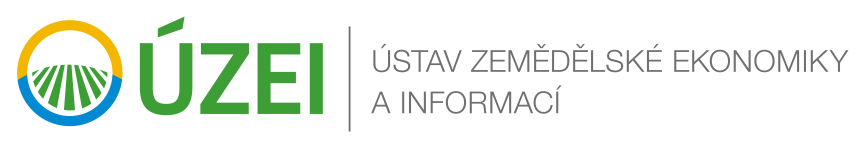 Číslo úkolu ÚZEI 4109PŘEDÁVACÍ – AKCEPTAČNÍ PROTOKOLPředmětem akceptačního řízení je ověření plnění/dílčí plnění díla      Datum předání:      Závěr akceptačního řízení: (variantu závěru označte křížkem):Seznam nedostatků/vad:Termín pro odstranění nedostatků/vad, v případě akceptace se závěrem „akceptováno částečně s výhradami“ či „neakceptováno k přepracování“: do      .Tento protokol byl vyhotoven ve třech stejnopisech, z nichž objednatel obdrží dva a zhotovitel jeden.Akceptační řízení skončeno dne      .Zhotovitel:Česká společnost ornitologická sídlo:	Na bělidle 252/34, Smíchov, 150 00 Praha 5IČO:	49629549zástupce zhotovitele pověřený k předání:Objednatel:Ústav zemědělské ekonomiky a informacísídlo:	Mánesova 1453/75, 120 00 Praha 2IČO:	00027251zástupce objednatele pověřený k převzetí:Číslo smlouvy objednateleDatum uzavření smlouvySML0051/2018	akceptováno bez výhrad	neakceptováno, k přepracování	akceptováno částečně, s výhradami	neakceptováno s následným odstoupením od smlouvyPořadové čísloPopis nedostatku/vadyPoznámka123podpis zástupce zhotovitelepodpis zástupce objednatele